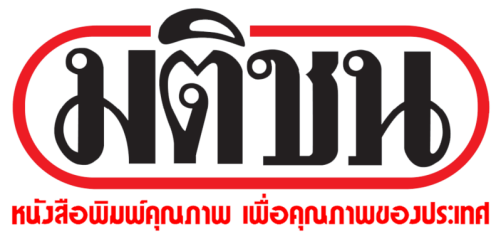 หนังสือพิมพ์ฉบับวันอังคารที่ 8 มิถุนายน 2560 หน้าที่ 7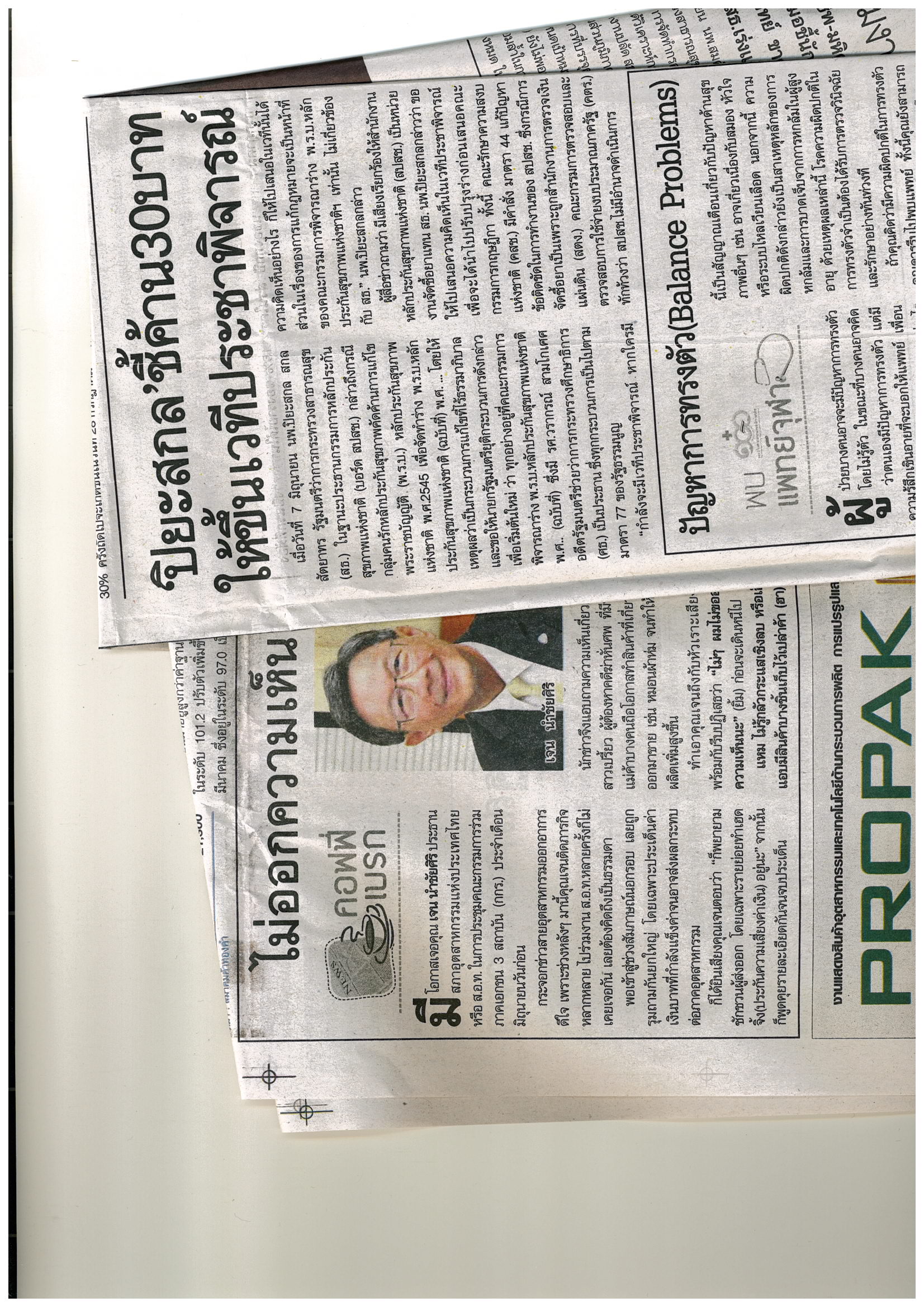 